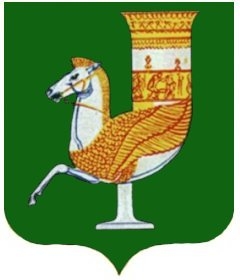 П О С Т А Н О В Л Е Н И ЕАДМИНИСТРАЦИИ   МУНИЦИПАЛЬНОГО  ОБРАЗОВАНИЯ «КРАСНОГВАРДЕЙСКИЙ  РАЙОН»От 23.01.2020г.  №_36с. КрасногвардейскоеО внесении изменений в приложение к постановлению администрации МО «Красногвардейский район» от 20.01.2016г. №09 «Об утверждении муниципальной программы МО «Красногвардейский район» «Обеспечение жильем молодых семей» на 2016-2020 годы»В целях приведения в соответствие с действующим законодательством нормативных правовых актов администрации района, руководствуясь постановлением администрации МО «Красногвардейский район» №670 от 26.11.2013 г. «Об утверждении порядка разработки, реализации и оценки эффективности муниципальных программ и методических указаний по разработке и реализации муниципальных программ в муниципальном образовании «Красногвардейский район», Уставом МО «Красногвардейский район»ПОСТАНОВЛЯЮ: Внести изменения в приложение к постановлению администрации МО «Красногвардейский район» от 20.01.2016г. №09 «Об утверждении муниципальной программы МО «Красногвардейский район» «Обеспечение жильем молодых  семей» на 2016-2020 годы», изложив его в новой редакции согласно приложению к настоящему постановлению.Управлению финансов администрации района (Манагарова О.В.) предусмотреть расходование средств на выполнение Программы в бюджете на 2020 год.Опубликовать данное постановление в газете Красногвардейского района «Дружба» и разместить на официальном сайте администрации МО «Красногвардейский район» в сети «Интернет».Контроль за исполнением настоящего постановления возложить на отдел земельно-имущественных отношений администрации МО «Красногвардейский район» (Тхакушинов А.И.)Данное постановление вступает в силу с момента его опубликования. Глава МО «Красногвардейский   район»			                А.Т. Османов      Приложение к постановлению администрации МО «Красногвардейский район»                                                                                                    от  23.01.2020г.  № 36 Приложение к постановлению администрации МО «Красногвардейский район» от 20.01.2016г. №09ПАСПОРТмуниципальной программы МО «Красногвардейский район» «Обеспечение жильем молодых семей» на 2016-2020 годы1.Характеристика текущего состояния сферы реализации программы    Муниципальная программа МО «Красногвардейский район» предполагает формирование системы оказания бюджетной поддержки молодым семьям при приобретении или строительстве жилья. Программа разработана в соответствии с Правилами предоставления молодым семьям социальных выплат на приобретение (строительство) жилья и их использования, приведенными в приложении №1 к особенностям реализации отдельных мероприятий государственной программы Российской Федерации «Обеспечение доступным и комфортным жильем и коммунальными услугами граждан Российской Федерации», утвержденной Постановлением Правительства РФ от 17 декабря 2010 года № 1050 «О реализации отдельных мероприятий государственной программы Российской Федерации «Обеспечение доступным и комфортным жильем и коммунальными услугами граждан Российской Федерации».В рамках программы предполагается улучшить жилищные условия 49 молодым семьям. Программа нацелена на создание системы государственной поддержки приобретения жилья или строительства индивидуального жилья молодыми семьями и ориентирована на целевую социальную категорию населения, нуждающуюся в жилых помещениях и требующую бюджетной поддержки, — молодые семьи. Молодые семьи в основном не могут получить доступ на рынок жилья без бюджетной поддержки, даже имея достаточный уровень дохода для получения ипотечного жилищного кредита, поскольку не могут оплатить первоначальный взнос при получении кредита. Молодые семьи в основном являются приобретателями первого в своей жизни жилья, а значит, не имеют в собственности жилья, которое можно было бы использовать как актив для оплаты первоначального взноса при получении ипотечного кредита, а также еще не имели возможности накопить средства на эти цели. При этом данная категория населения имеет хорошие перспективы роста заработной платы по мере повышения квалификации, и государственная помощь на оплату первоначального взноса при получении ипотечных жилищных кредитов будет являться для них хорошим стимулом дальнейшего профессионального роста. Поддержка молодых семей при решении жилищной проблемы является основой стабильных условий жизни для данной наиболее активной части населения, повлияет на улучшение демографической ситуации в стране. Возможность решения жилищной проблемы, в том числе с привлечением средств ипотечного жилищного кредита, создаст для молодежи стимул к повышению качества трудовой деятельности, уровня квалификации в целях роста заработной платы, что в свою очередь позволит сформировать экономически активный слой населения. 2. Приоритеты политики в сфере обеспечения жильем молодых семей, основные цели и задачи программы, прогноз развития соответствующей сферы социально-экономического развитияПрограмма предполагает формирование системы оказания государственной поддержки определенным категориям граждан в приобретении стандартного жилья или строительстве индивидуального жилого дома.Целью программы является предоставление государственной поддержки в решении жилищной проблемы молодым семьям, признанным в установленном порядке, нуждающимися в жилых помещениях.Задачами программы являются:обеспечение предоставления молодым семьям - участникам программы социальных выплат на приобретение стандартного жилья или строительство индивидуального жилого дома (далее - социальные выплаты);создание условий для привлечения молодыми семьями собственных средств, дополнительных финансовых средств, кредитных и других организаций, предоставляющих кредиты и займы, в том числе ипотечных жилищных кредитов, для приобретения стандартного жилья или строительства индивидуального жилого дома.Основными принципами реализации программы являются:добровольность участия в программе молодых семей;признание молодой семьи нуждающейся в жилых помещениях в соответствии с требованиями программы;возможность для молодых семей реализовать свое право на получение поддержки за счет средств, предоставляемых в рамках программы из федерального бюджета, бюджетов субъектов Российской Федерации и (или) местных бюджетов на улучшение жилищных условий только 1 раз.Уже отработанные механизмы в рамках ранее реализовывавшихся программ по обеспечению жильем молодых семей обеспечат доступность ипотечного кредитования для молодой семьи.Условиями прекращения реализации программы являются досрочное достижение цели и задач программы, а также изменение механизмов реализации государственной жилищной политики.3. Этапы и сроки реализации муниципальной программыСрок реализации программы 2016 – 2020 годы.Программа реализуется в два этапа: 1-ый этап: Формирование первоначального списка молодых семей – участников  программы   2-ой этап: Ежегодная  корректировка списков молодых семей – участников   программы и предоставление им социальных выплат на приобретение  (строительство) жилья.4. Перечень основных мероприятий программы и ожидаемых результатовОрганизационные мероприятия на муниципальном уровне предусматривают:1. Признание молодых семей нуждающимися в жилых помещениях, в порядке, установленном жилищным законодательством.2. Формирование списка молодых семей для участия в муниципальной программе «Обеспечение жильем молодых семей на 2016-2020 годы».3. Уточнение ежегодного объема средств, выделяемых из бюджетов всех уровней на реализацию мероприятий программы.4. Формирование списка молодых семей, изъявивших желание получить социальные выплаты в планируемом году в рамках муниципальной программы «Обеспечение жильем молодых семей на 2016-2020 годы».5. Выдача молодым семьям в установленном порядке Свидетельств на приобретение жилья или строительство индивидуального жилого дома.6. Улучшение жилищных условий молодых семей.7. Осуществление контроля и отчетности реализации программы на муниципальном уровне в пределах своих полномочий.Мероприятия  на реализацию муниципальной программы
за счет средств бюджета муниципального образования.Механизм реализации программы предполагает оказание государственной поддержки молодым семьям - участникам программы в улучшении жилищных условий путем предоставления им социальных выплат.Предоставление социальных выплат молодым семьям будет осуществляться в соответствии с Правилами предоставления молодым семьям социальных выплат на приобретение (строительство) жилья и их использования, приведенными в приложении №1 к особенностям реализации отдельных мероприятий государственной программы Российской Федерации «Обеспечение доступным и комфортным жильем и коммунальными услугами граждан Российской Федерации», утвержденной Постановлением Правительства РФ от 17 декабря 2010 года № 1050 «О реализации отдельных мероприятий государственной программы Российской Федерации «Обеспечение доступным и комфортным жильем и коммунальными услугами граждан Российской Федерации».Администрация МО «Красногвардейский район» осуществляет организацию и координацию реализации программы следующим образом:-осуществляет признание молодых семей в качестве нуждающихся в жилых  помещениях, в соответствии с  федеральным жилищным законодательством;- ежегодно корректирует списки молодых семей претендентов на участие в программе  по  времени  подачи  заявлений  и  документов о включении молодых  семей  в  списки участников  программы;- ежегодно осуществляет корректировку показателей программы  и  объемов финансирования с учетом количества молодых семей – участников программы, наличия средств в бюджете МО «Красногвардейский район» и условий софинансирования программы за счет федерального и республиканского бюджетов.Прекращение реализации мероприятий программы или изменения в программе возможны при условии наличия следующих внешних факторов, негативно влияющих на реализацию программы:1) отсутствие финансирования (неполное финансирование) из источников, предусмотренных программой;2) изменение федерального законодательства;3) форс-мажорные обстоятельства.5. Основные меры правового регулирования в соответствующей сфере, направленные на достижение цели и (или) конечных результатов муниципальной программыНеобходимость разработки нормативных-правовых актов и правовых актов будет определяться в процессе реализации программы в соответствии с изменениями в сфере жилищных правоотношений. Разработка нормативных правовых актов в разрезе исполнения мероприятий программы не предусмотрена.6. Прогноз конечных результатов муниципальной программы. Перечень целевых показателей (индикаторов) муниципальной программыОжидаемые конечные результаты Программы:- обеспечение жильем 49 молодых семей с привлечением софинансирования из федерального и республиканского бюджета;- привлечение в жилищную сферу муниципального образования «Красногвардейский район» дополнительных финансовых средств кредитных и других организаций, предоставляющих кредиты и займы на приобретение или строительство жилья, а также собственных средств граждан;- развитие и закрепление положительных демографических тенденций в обществе;- укрепление семейных отношений и снижение уровня социальной напряженности в обществе;- развитие системы ипотечного жилищного кредитования. Перечень целевых показателей (индикаторов) Программы:1) количество молодых семей, улучшивших жилищные условия с привлечением софинансирования из федерального и республиканского бюджета;2) количество молодых семей, улучшивших жилищные условия за счет средств республиканского бюджета Республики Адыгея, местных бюджетов.Целевые показатели эффективности реализации муниципальной программы 7. Ресурсное обеспечение программыОсновными источниками финансирования программы являются: -  средства федерального бюджета; -  средства республиканского бюджета Республики Адыгея;- средства бюджета муниципального образования «Красногвардейский район»;- средства банков и других организаций, предоставляющих ипотечные жилищные кредиты (займы), используемые для кредитования участников программы на цели приобретения стандартного жилья или строительства индивидуального жилья; - собственные средства участников программы, используемые для частичной оплаты стоимости приобретения стандартного жилья или строительства индивидуального жилья. Объемы финансирования программы на 2016 - 2020 годы приведены в приложении к муниципальной программе. 8. Методика оценки эффективности реализации  ПрограммыМетодика оценки эффективности реализации муниципальной программы учитывает необходимость проведения оценок:1) степени достижения целей и решения задач муниципальной программы. Оценка степени достижения целей и решения задач муниципальной программы  может определяться путем сопоставления фактически достигнутых значений целевых показателей (индикаторов) муниципальной программы  и их плановых значений по формуле:С=(С+С+С)/N,ДЦ  ДП1  ДП2  ДПNгде:С - степень достижения целей (решения задач);ДЦС - степень достижения целевого показателя (индикатора) муниципальной программы;ДПN - количество целевых показателей (индикаторов) муниципальной программы.Степень достижения целевого показателя (индикатора) муниципальной программы (С) может рассчитываться по формуле:ДПС = З / З ,ДП Ф  Пгде:З - фактическое значение целевого показателя (индикатора) муниципальной программыФ               З - плановое значение целевого показателя (индикатора) муниципальной программыП (для целевых показателей (индикаторов), желаемой тенденцией развития которых является рост значений)или, С = З /З (для целевых показателей (индикаторов), желаемой тенденцией развития которыхДП    П     Фявляется снижение значений);2) степени соответствия запланированному уровню затрат и эффективности использования средств, направленных на реализацию муниципальной программы.Оценка степени соответствия запланированному уровню затрат и эффективности использования средств, направленных на реализацию муниципальной программы, определяется путем сопоставления плановых и фактических объемов финансирования муниципальной программы по формуле:У= Ф / Ф ,Ф   Ф   Пгде: У - уровень финансирования реализации муниципальной программы;ФФ - фактический объем финансовых ресурсов, направленный на реализацию муниципальной программы;Ф - плановый объем финансовых ресурсов на соответствующий отчетный период.П Эффективность реализации муниципальной программы (Э)ГПрассчитывается по следующей формуле: Э = С x У.ГП ДП ФВывод об эффективности (неэффективности) реализации муниципальной программы может определяться на основании следующих критериев: Управляющий делами администрации района-     начальник общего отдела                                                                   А.А. КатбамбетовПриложение к муниципальной программе«Обеспечение жильем молодых семей» на 2016-2020 годыОбъёмы реализации и финансирования программы   на 2016 – 2020 годы    Управляющий делами администрации района-     начальник общего отдела                                                                   А.А. КатбамбетовОтветственный исполнитель муниципальной программыАдминистрация МО «Красногвар-дейский район» - отдел земельно-имущественных отношений админист-рации МО «Красногвардейский район»Цель муниципальной программыПредоставление муниципальной поддержки в решении жилищной проблемы молодых семей, нуждающих-ся в жилых помещениях, в рамках реализации отдельных мероприятий государственной программы Российской Федерации «Обеспечение доступным и комфортным жильем и коммунальными услугами граждан Российской Федерации» Задачи муниципальной программы Для достижения поставленной цели  необходимо решить следующие основ-ные задачи: - предоставление молодым семьям - участникам программы социальных выплат на приобретение стандартного жилья или строительство индивидуаль-ного жилого дома;- создание условий для привлечения молодыми семьями собственных средств, дополнительных финансовых средств, кредитных и других органи-заций, предоставляющих кредиты и займы, в том числе ипотечных жилищ-ных кредитов для приобретения стандартного жилья или строительства индивидуального жилого домаЦелевые показатели (индикаторы) муниципальной программыВ  рамках  Программы  предполагается улучшить жилищные условия 49 молодым семьям МО «Красногвардейский район».В том числе по годам:2016 год - 12 семей,2017 год - 9 семей,2018 год - 10 семей,2019 год - 10 семей,2020 год – 8 семей.Этапы и сроки реализации муниципальной программы Срок реализации 2016 – 2020 годы1-ый этап: Формирование первона-чального списка молодых семей –  участников  программы   2-ой этап: Ежегодная корректировка списков молодых семей – участников   программы и предоставление им социальных выплат на приобретение  (строительство) жилья.Объемы финансирования муниципальной программы Объем финансирования муниципальной Программы за 2016-2020гг. – 29664 тыс. руб., в том числе за счет бюджета  МО «Красногвардейский район» - 10197,7856 тыс. руб. Ожидаемое софинансирование бюджета РФ 11260,65215 тыс. руб. и бюджета РА  - 8205,56225 тыс. руб. Ожидаемые результаты реализации муниципальной программы Успешное выполнение мероприятий Программы позволит:обеспечить жильем 49 молодых семей;создать условия для повышения уровня обеспеченности жильем молодых семей;привлечь в жилищную сферу дополни-тельные финансовые средства кредит-ных и других организаций, предостав-ляющих жилищные кредиты и займы, в том числе ипотечные, а также собствен-ные средства граждан;укрепить семейные отношения и снизить социальную напряженность в обществе;улучшить демографическую ситуацию.Наименование муниципальной программыОтветственный исполнитель, участникРасходы тыс. руб.Расходы тыс. руб.Расходы тыс. руб.Расходы тыс. руб.Расходы тыс. руб.Срок исполненияСрок исполненияСрок исполненияСрок исполненияСрок исполненияНаименование муниципальной программыОтветственный исполнитель, участник2016201720182019202020162017201820192020«Обеспечение жильем молодых семей» на 2016-2020 годыАдминистрация МО «Красногвардейский район» - отдел земельно-имущественных  отношений администрации МО «Красногвардейский район»17001641,62128,92128,82598,6май - декабрьмай-декабрьмай-декабрьмай- декабрьмай- декабрьМероприятия:1.Признание молодых семей, нуждаю-щимися в жилых помещенияхАдминистрация МО «Красногвардейский район» - отдел земельно-имущественных  отношений администрации МО «Красногвардейский район»-----январь-декабрьянварь-декабрьянварь-декабрьянварь-декабрьянварь-декабрь2.Формирование списка молодых семей для учас-тия в му-ници-пальной программе «Обеспечение жильем молодых семей» на 2016-2020 годыАдминистрация МО «Красногвардейский район» - отдел земельно-имущественных  отношений администрации МО «Красногвардейский район»-----январь-декабрьянварь-декабрьянварь-декабрьянварь-декабрьянварь-декабрь3. Уточ-нение ежегод-ного объема средств, выделяемых из бюджета муници-пального образования «Красногвардейский район» на реали-зацию мероприятий Програм-мыАдминистрация МО «Красногвардейский район» - отдел земельно-имущественных  отношений администрации МО «Красногвардейский район»-----июльиюльмаймартмарт4. Фор-мирова-ние списка молодых семей, изъявивших же-лание получить социаль-ные вып-латы в планируемом году в рамках муниципальной программы «Обеспечение жильем молодых семей» на 2016 - 2020 годыАдминистрация МО «Красногвардейский район» - отдел земельно-имущественных  отношений администрации МО «Красногвардейский район»-----августавгустмаймаймай5. Выда-ча моло-дымсемьям в установленном порядке Свиде-тельств на приобре-тение жилья или строи-тельство индиви-дуально-го жило-го домаАдминистрация МО «Красногвардейский район» - отдел земельно-имущественных  отношений администрации МО «Красногвардейский район»-----май-августмай-августмай-августапрельапрель6. Улуч-шение жилищ-ных условий молодых семейАдминистрация МО«Красног-вардейский район» - отдел земельно-иму-щественных  отношений администрации МО «Красног-вардейский район»17001641,62128,92128,82598,6июнь-де-кабрьиюнь-декабрьиюнь-декабрьапрель-ноябрьапрель-ноябрьN 
Наименование показателя Источник получения информацииЕдиница измерения    Значения показателей эффективностиЗначения показателей эффективностиЗначения показателей эффективностиЗначения показателей эффективностиЗначения показателей эффективностиЗначения показателей эффективностиN 
Наименование показателя Источник получения информацииЕдиница измерения    2016г.2017г.2018г.2019г.2020г.2016-2020гг1Улучшение жилищных условий молодых семейВыписка из протокола Министерства строи-тельства, транспорта и жилищно-коммуналь-ного хозяйстваРеспубликиАдыгеяСемей1291010849 Вывод об эффективности реализации муниципальной программы Критерий оценки эффективности ЭГПНеэффективнаяменее 0,5Уровень эффективности удовлетворительный0,5 - 0,79Эффективная0,8 - 1Высокоэффективнаяболее 1Источники и направления финансирования2016-2020г.г. всегов том числе по годамв том числе по годамв том числе по годамв том числе по годамв том числе по годамИсточники и направления финансирования2016-2020г.г. всего2016г.2017г.2018г. 2019г. 2020г. планБюджетныесредства  МО«Красногвардейский район» (тыс. руб.)10197,785617001641,62128,8962128,705922598,58368Ожидаемый  объем софинансирования за счет средств бюджета РФ (тыс. руб.)11260,652152718,722108,807802704,946432474,382061253,79586Ожидаемый  объем софинансирования за счет средств бюджета РА (тыс. руб.)8205,562252378,081087,99221703,757571185,712021850,02046Всего размер социальных выплат на жильё296646796,84838,46537,65788,85702,4Расчетная стоимость  1 кв. жилья (тыс. руб.)242424242424Расчетная площадь приобретаемого (строящегося) жилого помещения (кв. м.)3108708504690612594Молодые семьи, которые улучшат жилищные условия                                           семей                    (членов семей)49170123892710381034833